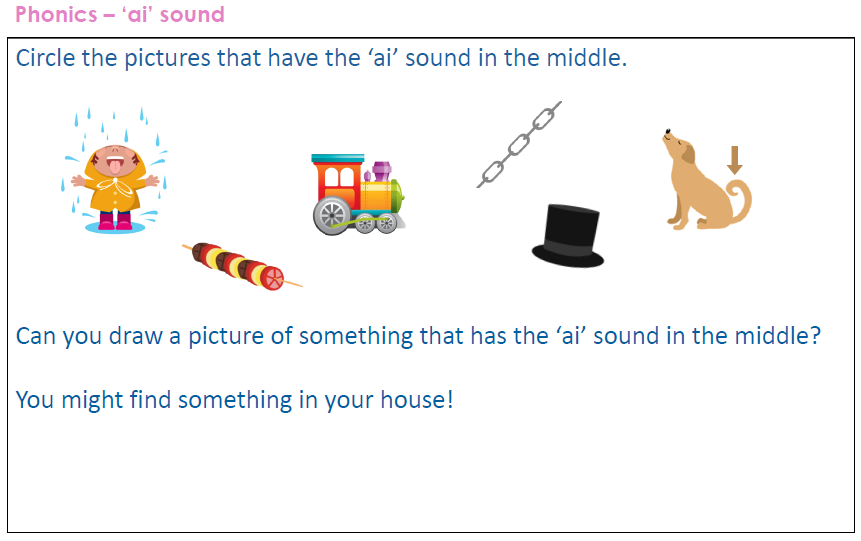 Write a sentence with one of the ai words in it:______________________________________________________________________________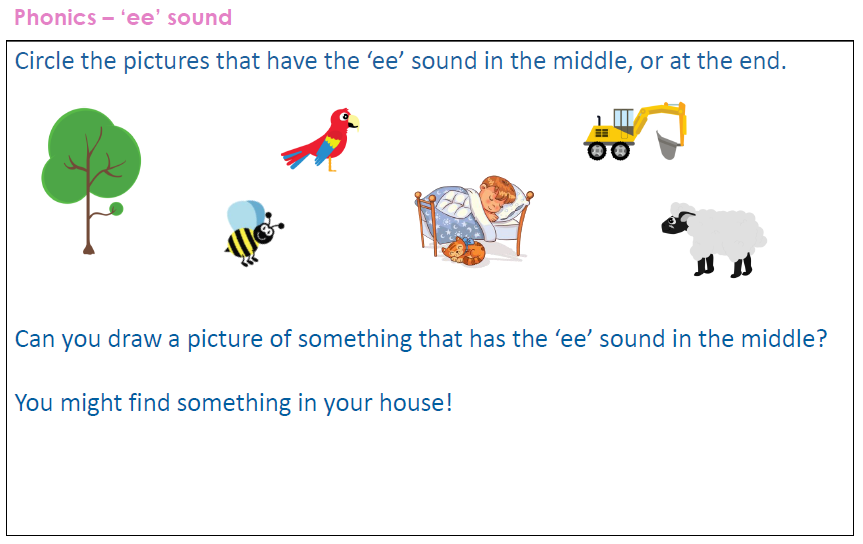 Write a sentence with one of the ee words in it: ______________________________________________________________________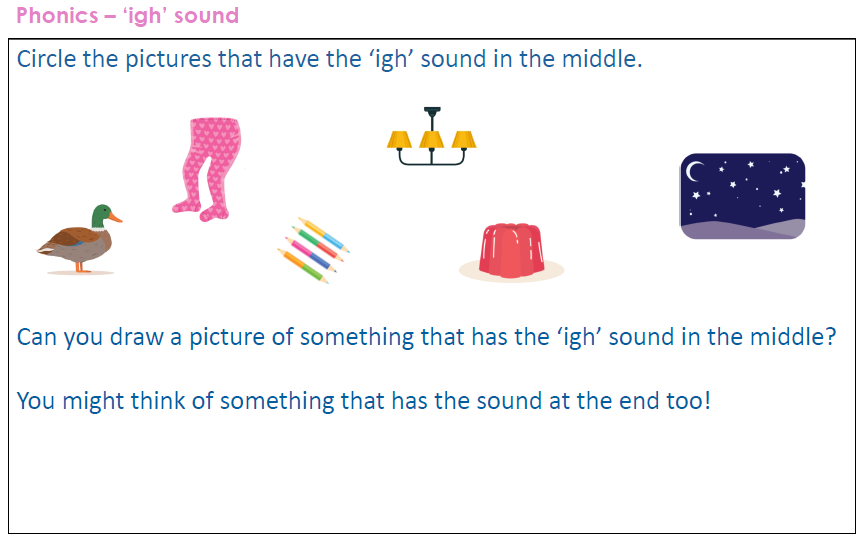 Write a sentence with one of the igh words in it: ______________________________________________________________________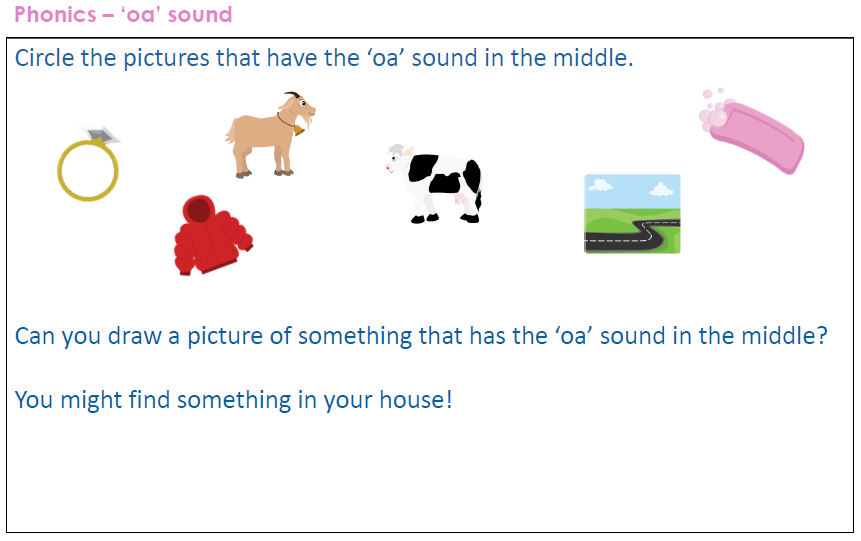 Write a sentence with one of the oa words in it: ______________________________________________________________________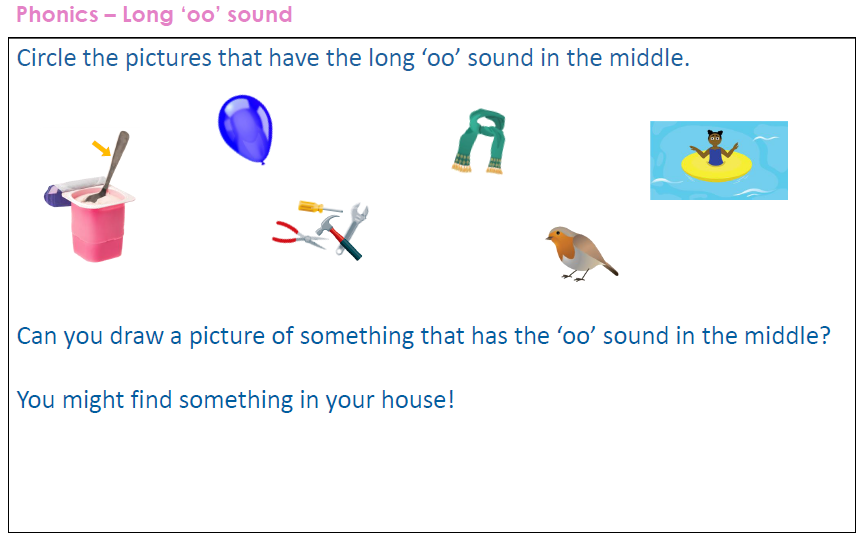 Write a sentence with one of the oo words in it: ______________________________________________________________________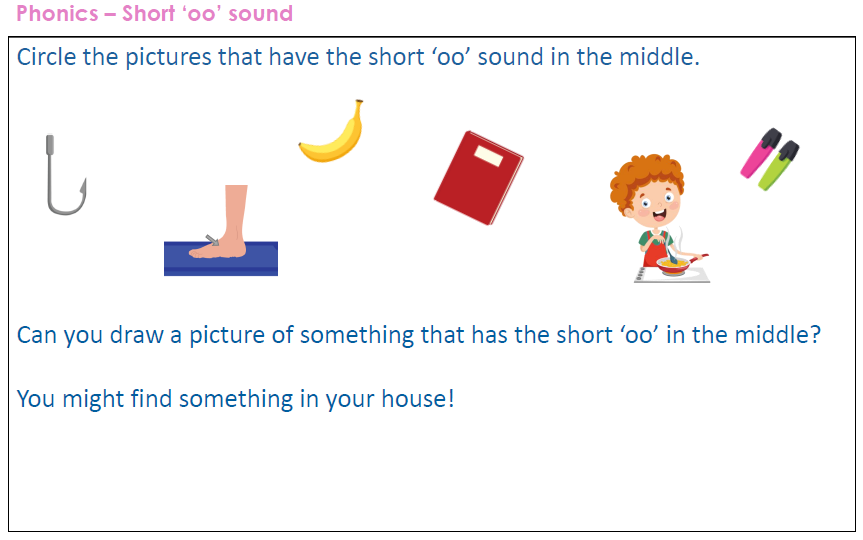 Write a sentence with one of the oo words in it: ______________________________________________________________________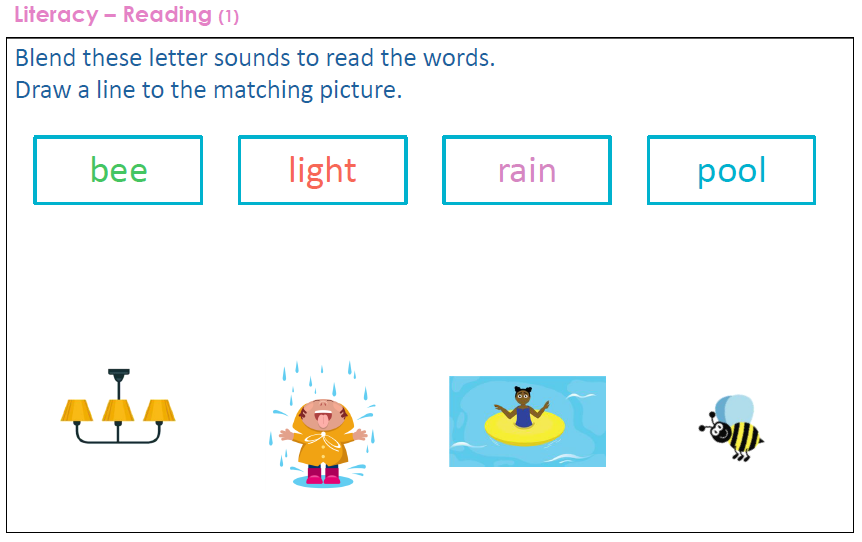 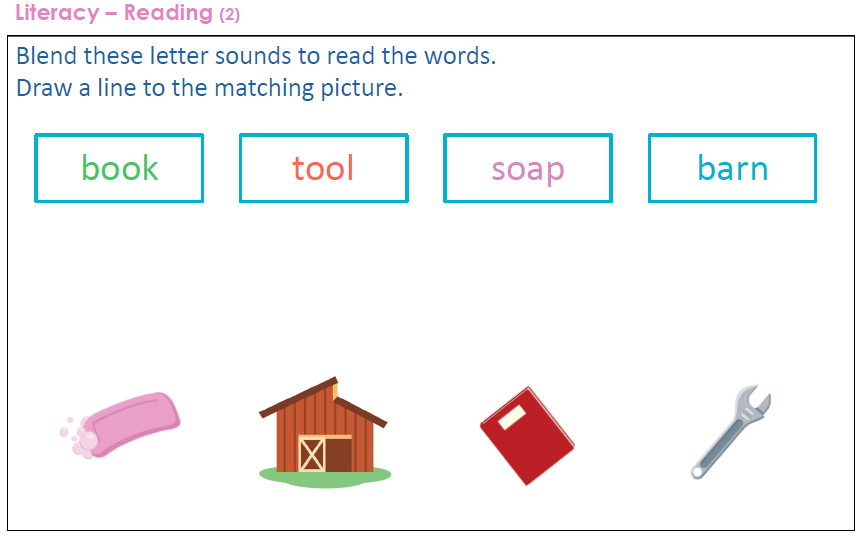 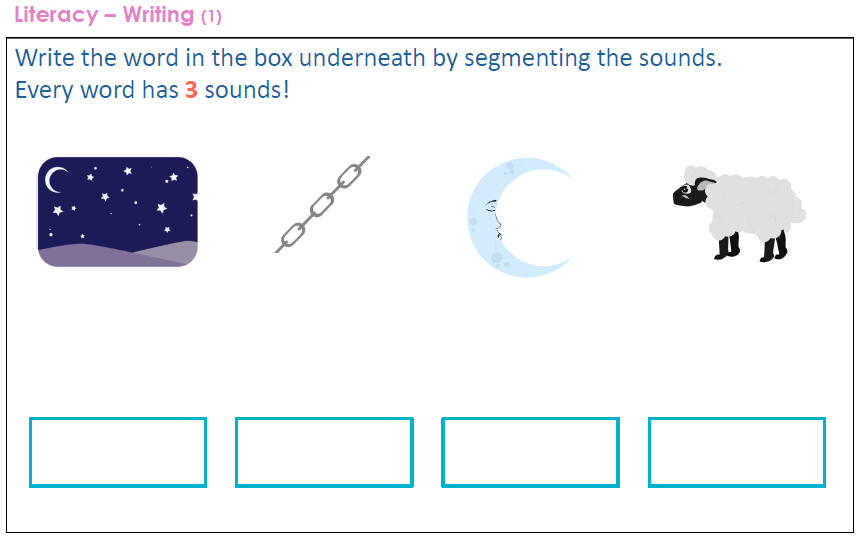 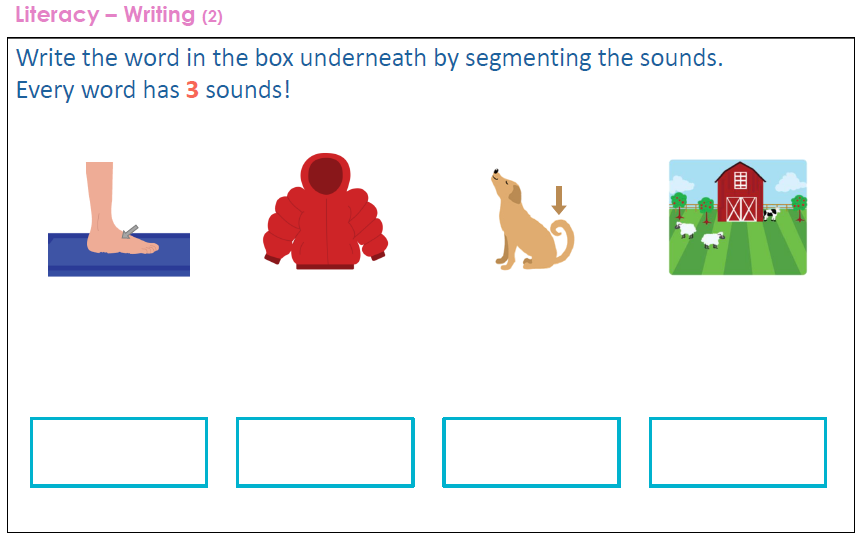 